Year 4 Football Tournament  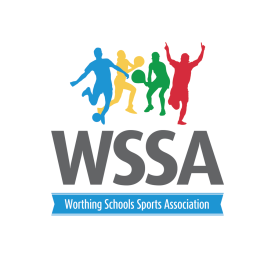 Monday 16th  March 2020  3.30pm at Orchards Junior School Rules  1. Schools to be informed by 2.00pm if tournament is cancelled due to inclement weather.2. Games will be played on grass. Shin pads MUST be worn. Studded boots are optional. 3.    Schools have been divided into 2 pools. The winners and runners up of each pool will progress through to the semi-finals and finals  All games are 8 min (one way) and 2 min between games  please make sure you are ready to play on your pitches.4. There will be a bell to signal the beginning of each game 5. Teams shall consist of 6 players per side and 9 in a squad. Pupils may come from year 4 and girls may play. There are no restrictions on the number of substitutions allowed during the game, although the referee must be informed about any changes being made. There will be rolling substitutions.6. The off-side rule does not apply.7. Teams are awarded 5 points for a win, 3 for a draw, 2 scoring 50% or more and 1 for a loss.8. Team managers are responsible for the behaviour of pupils and parents on the side-line.9. Games will be refereed by leaders/staff from the Orchards Junior school. Although please be prepared to step in as required.TimingsPitch 1 Pitch 2Pitch 3pItch 4 3.30pm 2v13v64v54v23.40pm2v13v64v54v23.50pm3v46v12v51v34.00pm3v46v12v51v34.10pm 6v42v31v55v64.20pm6v42v31v55v64.30pm 4v15v36v24.40pm 4v15v36v24.50pm Semi- finals Winner Pool A V Runner Up Pool B Semi- finals Winner Pool B V Runner Up Pool A5.00pm Finals 